Illini Bluffs and Hollis Park District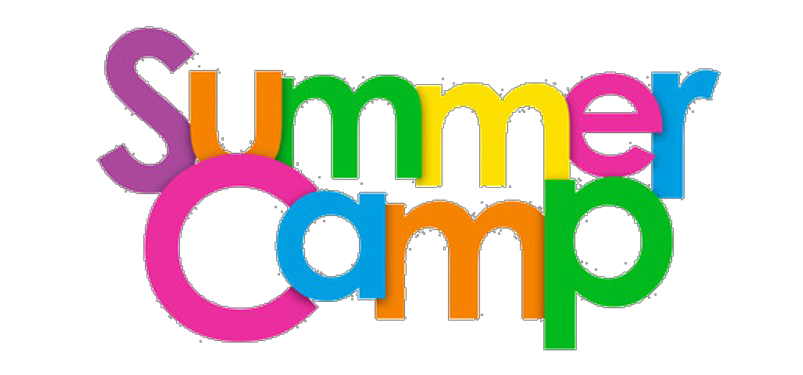 REGISTRATION FORMChild’s InformationChild/Children lives with:	Both Parents	Mother	Father	Guardian/Foster ParentParent/Guardians InformationPayment and Attendance InformationI understand that payment is due when services are rendered, and that I will be responsible for payment at that time. I also understand I am responsible for any costs of collection (if necessary) such as collection fees, attorney fees, and court costs.Parent/Guardian Signature: 		Date: 	Administration Office 9424 S. Mapleton Road Mapleton, IL 61547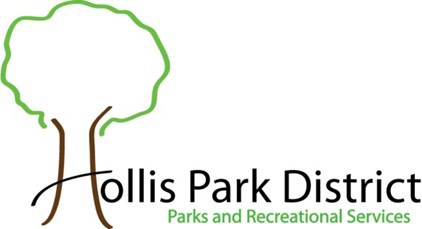 309-697-2944Website: www.hollispark.orgHollis Recreation Center 10107 S. VineMapleton, IL 61547 309-697-2944 press 1BAC Room 309-389-4682Janet Weaver, Program Coordinator & Director, email: jweaver@ib327.comChild’s Health InformationEmergency and Pick-Up InformationIn addition to the parent(s)/guardians listed on the previous page, listed below are others who can be contacted in the event of emergency (if the parent/guardian cannot be reached) and are authorized to pick up the child.Waiver/Release:Parent/Guardian ConsentI hereby certify that I or as parent or legal guardian of the above named child, that I/he/she is in good health and capable of safe participation in this program/activity. I understand and assume all risk(s) and hazards incidental to the conduct of the program/activity including the transportation to and from the program/activity. I hereby authorize Illini Bluffs and Hollis Park District to obtain medical treatment for the child in the event that no parent(s) or legal guardians are available to consent to said treatment. Initial: 	(Parent/Guardian)I support the Hollis Park District philosophy, which is based on participation, fun, physical fitness and health, skill devel- opment, teamwork, fair play, family involvement, character development and volunteer leadership.Initial: 	(Parent/Guardian)I hereby grant permission for pictures and/or videos to be taken of myself/my child during this program for future promo- tional use for no consideration. Initial: 	(Parent/Guardian)I agree to hold Illini Bluffs and Hollis Park District, and its officers, directors, employees and agents harmless from any losses and damages to myself/my child resulting from participation in these activities. Initial: 	(Parent/ Guardian)Field Trip Permission:I/We hereby give permission for _ 	to attend all field trips as part of the Summer Camp Program with Illini Bluffs and Hollis Park District. Initial: 		(Parent/Guardian)Parent/Guardian Signature: 		Date:  	 	COMPLETED FORM MUST BE RETURNED to the SUMMER CAMP STAFF BEFORE PARTICIPATING.	NameGenderDate of BirthGrade□ Summer School□ Summer School□ Summer School□ Summer SchoolMother	□ IB StaffMother	□ IB StaffFather	□ IB StaffFather	□ IB StaffNameDOB:DOB:DOB:DOB:AddressPhoneHomeHomeCellCell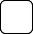 Carrier: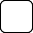 Carrier:WorkWork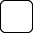 Email: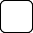 Email:Payment is expected at registration. Please mark below how payment will be madePayment is expected at registration. Please mark below how payment will be madeCheck or Money Order WeeklyHPD Online accountA 3% charge is added with a debit or credit card.NameAddressPhonePhysicianCurrent MedicationsAllergiesOther MedicalConcernsNamePhoneRelationship to Child